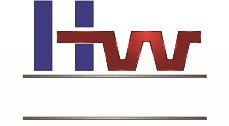 Application for Employment            Email to:applications@hwmetals.comEqual Employment Opportunity Statement:Employment decisions will be based on the principles of equal opportunity. All personnel actions (recruiting, hiring, training, promotion, compensation, etc.) are administered without regard to any characteristic protected by state, federal or local law, assuming said characteristic does not interfere with the performance of essential job functions. Reasonable accommodations will be made for disabilities and religious beliefs. Please inform us of any necessary accommodations to the application process.Applicant Name: First                  Middle                                          LastAddress                                                  City                                         State        ZipTelephone Number                                                  Salary DesiredPosition(s) Applied For                                                                            Date of ApplicationHave you ever been employed with us before?    No       Yes—Specify date and position:      Are you currently employed?    No       Yes   On what date would you be available for work?      Are you available to work:       Full-time       Part-time       All shifts       TemporaryAre you 18 years of age or older?    Yes       NoEDUCATIONName of High School                                                   LocationYears Completed      Diploma                                                                                  G.P.A.Diploma obtained?       Yes       NoName of College/Trade School                                      LocationYears Completed      Degree/Major                                                                         G.P.A.Diploma obtained?       Yes       NoMILITARY SERVICEHave you ever served in the U.S. military?       Yes       NoNOTE: If you answered “no” to the above question, please skip the rest of this section.What was the length of your military service?           years,       monthsWhat type of training and work experience did you receive while in the military?                                            EMPLOYMENT HISTORY1.Employer                                                               SupervisorAddress                                                                 PhonePosition Title and Duties                                                               Starting Date                   Ending Date                     Why did you leave this job?                                  May we contact this employer?  Yes  No  Later*************************************************************************************2.Employer                                                               SupervisorAddress                                                                 PhonePosition Title and Duties                                                               Starting Date                   Ending Date                     Why did you leave this job?                                  May we contact this employer?  Yes  No  Later*************************************************************************************3.Employer                                                               SupervisorAddress                                                                 PhonePosition Title and Duties                                                               Starting Date                   Ending Date                     Why did you leave this job?                                  May we contact this employer?  Yes  No  Later*************************************************************************************REFERENCESName                                                     Phone Number                                         Years KnownAPPLICANT’S STATEMENTI certify that the information provided in this application is true, to the best of my knowledge.I understand that providing false or misleading information at any time during the application and interview process may lead to refusal to hire or discharge from the Company. If I become employed by the Company, I agree to follow all rules and regulations of the Company as they develop and change.I allow the Company to conduct investigations on me, my background and my performance, and am aware that such investigations will become a part of my employment record. With this, I authorize the Company to speak with my acquaintances, personal and professional, to gather information about me.I authorize all former employers and references to provide any information about me to the Company, and release them of liabilities and damages of all kinds for providing this information. I authorize the Company to verify the accuracy of the information within this application. I also authorize the release of my educational transcripts to the Company for education verification purposes.I release H. W. Metal Products, Inc. from liability for collecting information about me and using it to make employment decisions.If I become employed by the Company, I understand that the employment relationship will be “at will,” and that the “at will” status may not change at any time unless specifically approved, in writing, by the CEO of the Company.I agree that if I become indebted to the Company, I will be responsible for repaying the total owed upon termination from the Company. If I do not repay the sum prior to my final paycheck being received, the money owed will be deducted from my pay.This application for employment is valid for the next 90 days. I understand that if I wish to be considered for employment after this period of time, I must apply again.Signature of Applicant                                                                            Date